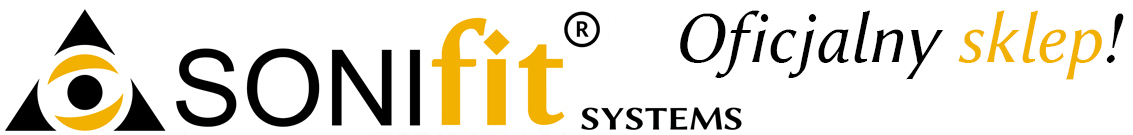 Miasto:  Data: Towary prosimy odesłać na adres:TROPS Damian Skiba-Klaczkowski (www.sonifit.pl)Boya Żeleńskiego 16 / 5 (Budynek Inter-Bau)35-105 RzeszówFormularz reklamacyjnyFormularz został przygotowany  w wersji interaktywnej, prosimy o uzupełnienie na komputerze.Reklamujący:Imię i nazwisko / Nazwa firmy: Nick z Allegro: Ulica i numer domu / mieszkania: Kod pocztowy:  Miasto: Województwo: Nip:  Regon: E-mail: Telefon: Data nabycia produktu: Nazwa produktu: Numer aukcji / zamówienia: Ilość reklamowanego produktu:  złWartość reklamowanych produktów:  złZgłoszenie reklamacji:Kiedy wady zostały stwierdzone: W przypadku braku możliwości dokonania naprawy lub wymiany całości produktu na inny proszę o zwrot wartości przedmiotów przelewem na mój rachunek bankowy.Numer rachunku: Przesyłkę reklamacyjną klient wysyła na własny koszt. Przesyłki wysłane za pobraniem nie zostaną odebrane.Warunkiem przyjęcia produktu w ramach reklamacji jest przesłanie go z formularzem reklamacyjnym.Produkt, którego reklamacja nie zostanie uznana będzie odesłany na koszt Klienta...……..………………………………….......(czytelny podpis reklamującego)(tylko jeżeli formularz jest przesyłany w wersji papierowej) Towary prosimy odesłać na adres TROPS (www.ss24.pl) ul. Boya-Żeleńskiego 16, lokal 5 (Budynek Inter-Bau) 35-105 Rzeszów 